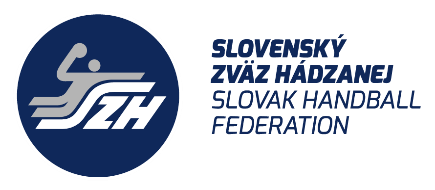 Zo dňa  				25.januára 2024Vec: Pozvánka na zraz Na návrh regionálneho trénera regiónu Trenčianskeho a Žilinského kraja pozývame hráčku/ky Vášho klubu na akciu regionálneho družstva Talent programu v kategórii ročníkov 2008 a 2009,  ktorá sa uskutoční v termíne 7.februára  nasledovne:Program:Zraz o 16:15 hod pri Športovej hale v Predmieri.             Tréning od 16:30 hodOdchod domov o 18:40 hod.Pozvané hráčky na zraz:   MHK  Bytča:  Kristína Göregová (P), Ema Augustínová (B), Kristína Sekáčová (S), Lucia Valientová (S)MHáK Martin/SMF-HK Žilina: Veronika Chrenková (K)HK AS Trenčín: Darina Nebusová (S), Liliana Krížková (P), Karin Ivaničová (K), Melánia Krížková (B)ŠA Trenčín: Mária Mistríková (S), Adela Buryová (S)SMF-HK  Žilina: Mária Bartková (S), Anna Šubjaková (P), Terézia Matisová (B), Viktória Benedigová (S), Michaela Ďuranová (S), Emma Mistríková (S), Adela Učníková (K)HK- Slávia Partizánske: Simona Morávková (K), HK Sokol Bánovce n/B: Alexandra Spaščuková (K)MŠK  Čadca: Timea ČuboňováCestovné: 		Nebude preplatené.Prines si so sebou: tréningové oblečenie (biele tričko a čierne tričko), športovú obuv do haly, loptu, fľašu na vodu, preukaz poistenca, zápasové chrániče individuálne, termo dlhé oblečenie a tepláky resp. tepláková súprava na tréning (v hale je chladno)Poznámka: 		Keď sa nemôžete z vážnych dôvodov akcie zúčastniť, obratom to oznámte trénerovi družstva na email: rntbartkova@gmail.com a regionálnemu manažérovi na email: klacanskyewto@gmail.com
Žiadame kluby, aby informovali hráčky o konanom zraze.Tešíme sa na spoluprácu.S pozdravom,Mgr. Renáta Bartková				               	Regionálny tréner SZH – region stred		MHK Bytča, MŠK Čadca, TJ Sokol Bánovce n/B, MHáK Martin,  HK Slávia Partizánske, HK AS Trenčín, ŠA Trenčín, SMF-HK  Žilina